Supplementary to Frontiers in Earth ScienceTectonic juxtaposition of two independent Paleoproterozoic arcs by Cenozoic duplexing in the Arun Tectonic Window of the eastern Nepalese HimalayaRui Li1,2,3,4,*, Songjian Ao5,4, Wenjiao Xiao1,2,3,4,5,*, Karel Schulmann6, Qigui Mao1,2,3,4, Dongfang Song5,4, Hao Wang1,2,3,4, Zhou Tan1,2,3,4, Saunak Bhandari 71 State Key Laboratory of Desert and Oasis Ecology, Xinjiang Institute of Ecology and Geography, Chinese Academy of Sciences, Urumqi 830011, China;2 Xinjiang Key Laboratory of Mineral Resources and Digital Geology, Urumqi 830011, China;3 University of Chinese Academy of Sciences, Beijing 100049, China4 Innovation Academy for Earth Science, Chinese Academy of Sciences, Beijing 100029, China 5 State Key Laboratory of Lithospheric Evolution, Institute of Geology and Geophysics, Chinese Academy of Sciences, Beijing 100029, China 6 Centre for Lithospheric Research, Czech Geological Survey, Klárov 131/3, Prague, Czech Republic7 Department of Mines and Geology, Government of Nepal, Kathmandu, NepalCorresponding author: Rui Li (lirui@ms.xjb.ac.cn)Wenjiao Xiao (wj-xiao@mail.iggcas.ac.cn)Supplementary figureFigure S1. Diagrams wetherill concordia plot and weighted average plot of standard sample Zircon 91500 and GJ-1.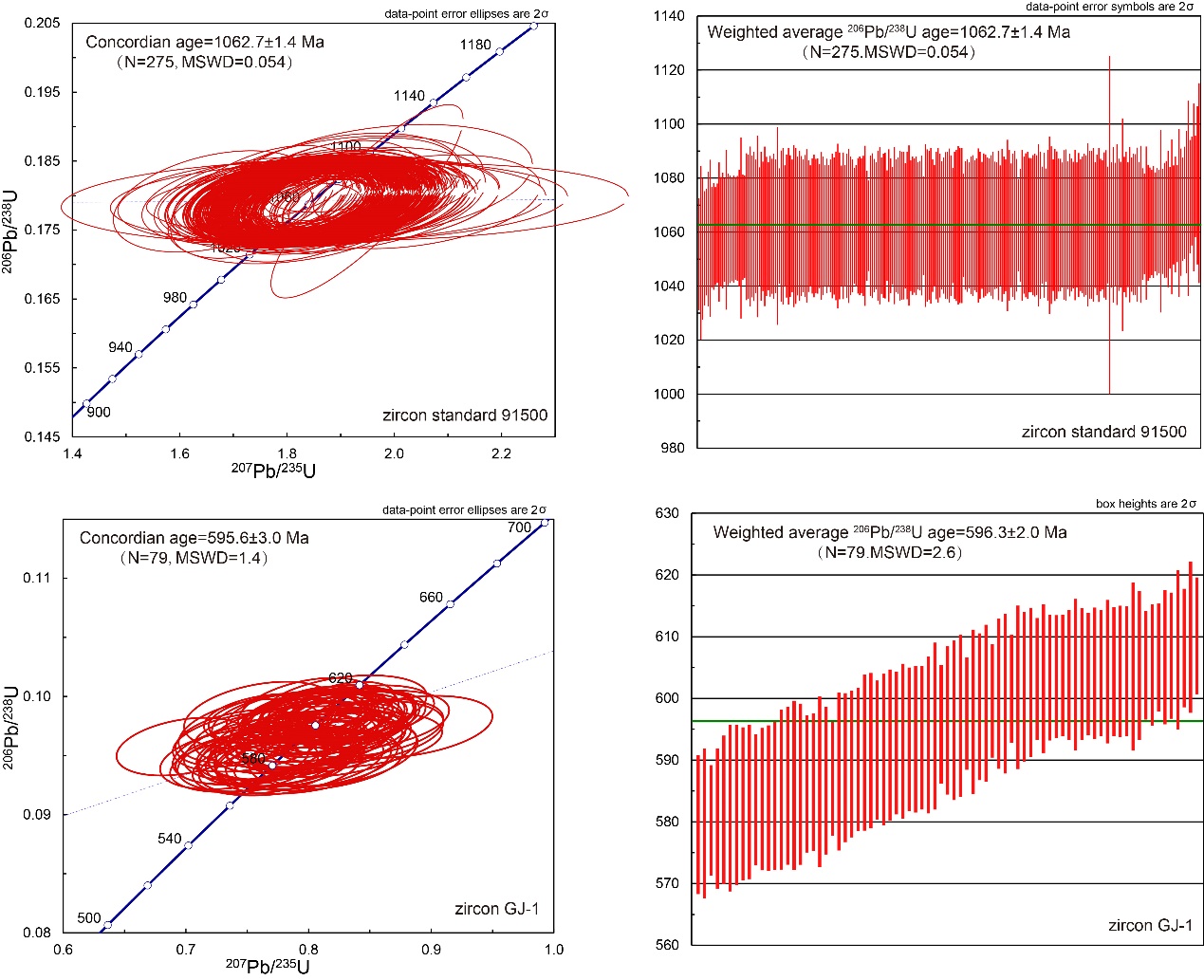 